ENGLISH FIRST PEOPLES 10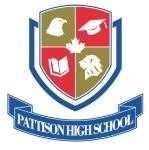 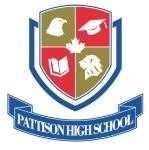 Pattison High School      Spring Semester 2023 (May-August 2023)    Ms. Subramaniam        We recognize that our learning takes place on the traditional territories of the  Squamish, Musqueam, and Tsleil-Waututh people.  Link to B.C. Ministry of Education Curriculum for this course     https://curriculum.gov.bc.ca/sites/curriculum.gov.bc.ca/files/curriculum/english-language-arts/en_english-language-arts_10_efp-literary-studies_elab.pdf  Course Description     EFP Literary Studies 10 is designed for students who are interested in exploring First Peoples literature in a variety of contexts, genres, and media. This area of choice provides students with opportunities to explore personal and cultural identities, histories, stories, and connections to land/place. This course is grounded in the understanding of how texts are historically and culturally constructed. Students will work individually and collaboratively to broaden their understanding of themselves and the world. The following are possible areas of focus within EFP Literary Studies 10: • Thematic study of First Peoples literature (e.g., family, humour, connection to land, resistance, belonging, identity) •Locally developed First Peoples texts •Specific First Nations, Métis, or Inuit author study •First Peoples children’s literature •Storytelling in a First Peoples context What will we cover in this course? This list is not extensive and may change. The main topics covered in this class include, but aren’t limited to:  An understanding of important historical and current developments in Indigenous studies, such as Truth and Reconciliation, Residential Schools, and Treaty Rights.  Articles by Indigenous authors relating to personal or family experiences, or opinion pieces.  Videos, documentaries, and other multimedia that explore Indigenous experiences.  Concepts, artifacts, and ideas such as Sharing Circles, Oral Narratives, and Wellness Circles.  A novel unit (The Marrow Thieves by Cherie Dimaline) Indigenous artwork Short stories or poems by various authors.  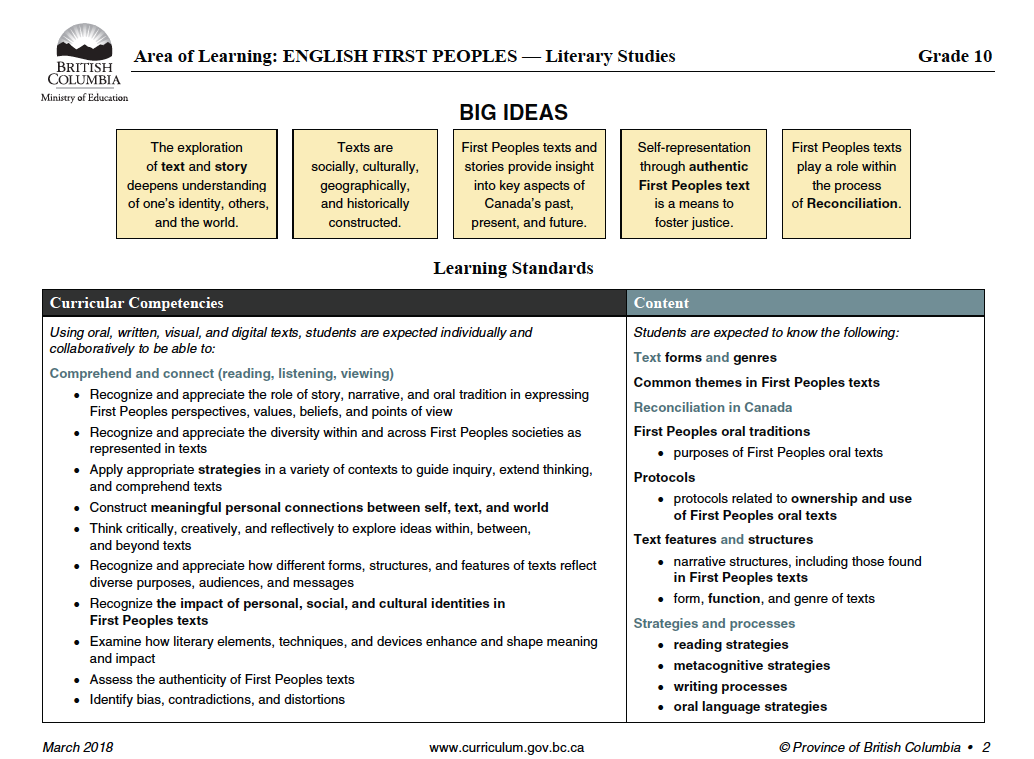 Evaluation Scheme        *Important note about the Evaluation Scheme: This semester has an amended evaluation scheme. The Evaluation Scheme is not the same as some previous semesters, so please familiarize yourself with it. Important points to remember: Plagiarism negates points! Remember to raise your hand in class.  Participation must be productive, not destructive. Just speaking all the time in class does not qualify as productive participation. Your participation must contribute something positive to the discussion and not distract the class. You must also practice active and attentive listening. Listening to others is just as important as speaking.  Disagreeing with someone is completely acceptable, as long as you focus on the idea and not the person.  We respect people of all backgrounds in this class. Please keep this in mind. Bullying is any form is not tolerated.  Additional Guidelines:  ATTENDANCE & PUNCTUALITY  Be on time and notify the teacher when you will be absent. Do not ever leave campus without permission during school hours in-case of an emergency.   If you are sick, notify the teacher via email and do not come to class. You will require proof of sickness in the form of a note that is either signed by your parent, home-stay guardian or a doctor. You must also leave a contact number for the person who signs the note for verification purposes. PLAGIARISM AND ACADEMIC DISHONESTY Plagiarism and academic dishonesty cannot be tolerated under any circumstance. From the Teacher’s perspective, it is very simple to recognize when a student is not using original work. If you do not understand how NOT to plagiarize, please speak to me privately so I can show you! Multiple occurrences must and will be reported to the principal.  MISSED WORK & GRADES Ultimately, if you have missing work your grades will be negatively affected. I will always give students the chance to make up work (within reasonable circumstance) to earn better marks. However, be prepared to defend your position as to why you should have the privilege to re-do, complete extra or make up missed work. If you miss a course-work deadline and subsequently skip your make-up date, you will be awarded a zero – no exceptions.         For more information, please email Ms.Subramaniam at jyotsna.subramaniam@pattisonhighschool.ca Quizzes and Tests    15%    Participation     10%   Final 20% Midterm  20% Note checks, classwork, or homework  5%   Assignments and Projects   30%    